Glasfaseranschluss-Scheck für Privathaushalte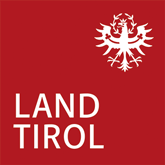 Beilage 1Bestätigung über die Herstellung eines Glasfaseranschlusses

Die Bestätigung ist durch den Netzbetreiber / die Gemeinde auszufüllen.Folgende Anschlüsse wurden hergestellt:Ein Anschluss ist als hergestellt anzusehen, wenn dieser betriebsbereit ist. D.h. ein Glasfaserkabel ist von der Ortszentrale bis zur Wohnungsanschlussdose fertiggestellt.Herstellungsdatum:		Adresse:			Ort, Straße, Hausnummer, Top/TürAngabe zu FörderungenWurden für die Herstellung des Glasfaseranschlusses Förderungen (z.B.: Bund, Land) durch den Netzbetreiber / die Gemeinde bezogen bzw. beantragt?Ja			Welche?  	_______________Nein 	Mit der Unterschrift und dem Firmen- bzw. Gemeindestempel wird die Richtigkeit der Angaben bestätigt.    Ort, Datum	Stempel und Unterschrift